TARLAC STATE UNIVERSITY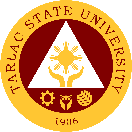 HUMAN RESOURCE DEVELOPMENT & MANAGEMENT OFFICECollege/Office:Date:QUALIFICATION STANDARD FORM (NON-TEACHING)QUALIFICATION STANDARD FORM (NON-TEACHING)QUALIFICATION STANDARD FORM (NON-TEACHING)QUALIFICATION STANDARD FORM (NON-TEACHING)Education:Experience:Training:Eligibility :Signature over Printed Name of the Dean/DirectorForm No.:  TSU-HRD-SF-02BRevision No.:  00Effectivity Date:  May 23, 2019Page 1 of 1College/Office:Date:QUALIFICATION STANDARD FORM (NON-TEACHING)QUALIFICATION STANDARD FORM (NON-TEACHING)QUALIFICATION STANDARD FORM (NON-TEACHING)QUALIFICATION STANDARD FORM (NON-TEACHING)Education:Experience:Training:Eligibility :Signature over Printed Name of the Dean/Director